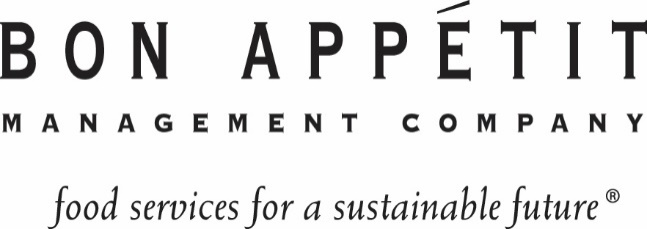 Dining Service Hours Effective: January 8, 2021 – January 10, 2021 Terrace CafeDine in, all you care to eat for $9.75 Take out container $10.75MONDAY-FRIDAYBreakfast	        					9:00 a.m. – 10:00 a.m.Lunch 			                                     11:30 a.m. – 1:30 p.m. Supper 							 5:00 p.m. – 6:00 p.m.SABBATH Lunch 							      12:30 p.m. – 2:00 p.m.SUNDAYBrunch 							11:00 a.m. – 1:00 p.m.Supper 							5:00 p.m. – 6:00 p.m.